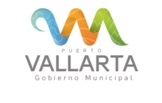 LISTADO DE MANDATOS POR ORDEN JUDICIAL QUE OBLIGAN AL MUNICIPIO A EJECUTAR LAUDOS LABORALESPERIODO DEL 01 DE OCTUBRE DE 2015 AL 31 DE ENERO DEL 2016Informado por la Dirección Jurídica mediante oficio DJPVR/0189/2016ExpedienteAutoridadAsunto967/2014Juzgado Cuarto de Distrito en Materia Administrativa y de TrabajoSe requiere al Ayuntamiento cumplimiento de Sentencia, para efecto de que se pague el laudo dentro del juicio laboral 744/2008-D1278/2013Juzgado Quinto de Distrito en Materia Administrativa y de TrabajoSe requiere al Ayuntamiento cumplimiento de Sentencia, para efecto de que realice las gestiones necesarias para cumplir con el pago del laudo del juicio laboral 1742/2007-B1253/2014Juzgado Tercero de Distrito en Materia Administrativa y de TrabajoSe requiere al Ayuntamiento cumplimiento de Sentencia, para efecto de que el Pleno apruebe la cantidad a pagar del laudo 748/208-A1